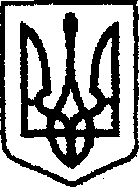 У К Р А Ї Н Ачернігівська обласна державна адміністраціяУПРАВЛІННЯ  КАПІТАЛЬНОГО БУДІВНИЦТВАН А К А З«14»березня 2019 року	                 м. Чернігів                                      № 71Про виконання робітУ звʼязку з відпусткою провідного інженера відділу технічного контролю автомобільних робіт Приліпка В.А., наказую:  	1. Закріпити з 25 березня 2019 року по 12 квітня 2019 року за         Бортніком Сергієм Володимировичем, провідним інженером відділу технічного нагляду автомобільних доріг, здійснення технічного нагляду за обʼєктами виконаних робіт у Варвинському, Ічнянському, Срібнянському, Талалаївському та Прилуцькому районах.	2. Контроль за виконанням наказу залишаю за собою.В.о. начальника                                                                          Н.КОВАЛЬЧУК